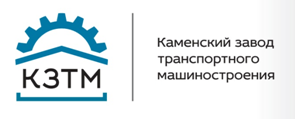 ЛИСТ ТЕХНИЧЕСКИХ ДАННЫХ     Премиксы полиэфирные ГОСТ 30095-93Внешний вид BMC– материал в виде рыхлой бесформенной массы (равномерно окрашен без включений).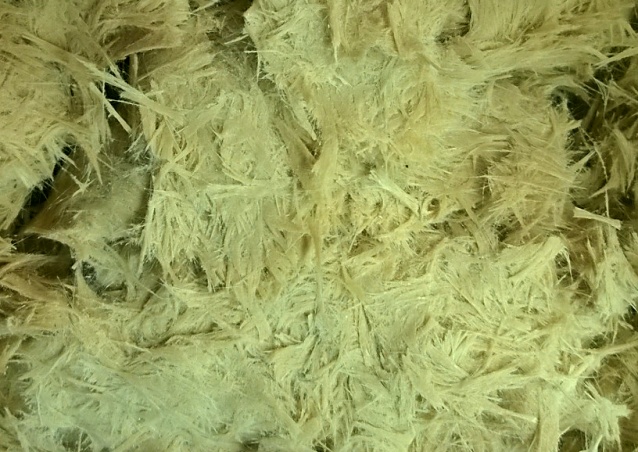 SMC  – листовой материал (препрег, равномерно окрашен  без включений).Рекомендуемые применения: Применяется для изготовления изделий конструкционного, технического и общетехнического назначения и в других отраслях промышленности.Переработка: Методом горячего прессования и литьем под давлением. Удельное давление формования – 50-80 бар/см3Скорость отвержения – 25-30 сек/мм	Гарантийный срок хранения: не менее 4 календарных месяца со дня изготовления, при условии соблюдения потребителем требований указаний по транспортированию и хранению, установленных техническими условиями.Свойства материала:СвойствоЕдиницаBMC 30МBMC 40ЛBMC 50Нусадка%0,180,04-0,1 – 0,0плотностьг/см31,781,782,0ударная вязкостькДж/м2253515скорость отвержениясек/мм25-3525-3525-35